TO ORDER A TRANSFER, PLEASE FIIL THE TABLE BELOWA DRIVER WITH PLATE will wait for you in the arrival hall (at the airport) or on the platform (railway station), at the car.The plate must indicate: (SURNAME NAME or NAME OF THE ORGANIZATION)Responsible (Ful name)_____________________________ Date of completion_________________ Signature_______________________Accepted at work:__________________Responsible:_____________________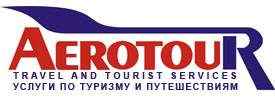 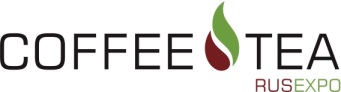 HOTEL ACCOMMODATION ORDERTRANSFER & DINING send a completed order by e-mail: welcome@aerotour.ru  booking@aerotour.ruHOTEL ACCOMMODATION ORDERTRANSFER & DINING send a completed order by e-mail: welcome@aerotour.ru  booking@aerotour.ruHOTEL ACCOMMODATION ORDERTRANSFER & DINING send a completed order by e-mail: welcome@aerotour.ru  booking@aerotour.ruHOTEL ACCOMMODATION ORDERTRANSFER & DINING send a completed order by e-mail: welcome@aerotour.ru  booking@aerotour.ruHOTEL ACCOMMODATION ORDERTRANSFER & DINING send a completed order by e-mail: welcome@aerotour.ru  booking@aerotour.ruHOTEL ACCOMMODATION ORDERTRANSFER & DINING send a completed order by e-mail: welcome@aerotour.ru  booking@aerotour.ruCOMPANYCOMPANYCOMPANYPHONEPHONEPHONEE-mail:CONTACT PERSONCONTACT PERSONCONTACT PERSONChoose the HOTELChoose the HOTELChoose the HOTELChoose the HOTELChoose the HOTELChoose the HOTELChoose the HOTELChoose the HOTELHOTELS 4*  HOLIDAY INN MOSCOW SOKOLNIKI   BORODINO    MANDARIN MOSCOWHOTELS 3*  MORION    SOKOLNIKI HOTELHOTELS 5*  FOUR SEASONS HOTEL MOSCOW   MOSS Boutique Hotel   SAVOY ARARAT PARK HYATT HOSTELS  Fasol   Venice in my Heart   EseninHOTELS 4*  HOLIDAY INN MOSCOW SOKOLNIKI   BORODINO    MANDARIN MOSCOWHOTELS 3*  MORION    SOKOLNIKI HOTELHOTELS 5*  FOUR SEASONS HOTEL MOSCOW   MOSS Boutique Hotel   SAVOY ARARAT PARK HYATT HOSTELS  Fasol   Venice in my Heart   EseninHOTELS 4*  HOLIDAY INN MOSCOW SOKOLNIKI   BORODINO    MANDARIN MOSCOWHOTELS 3*  MORION    SOKOLNIKI HOTELHOTELS 5*  FOUR SEASONS HOTEL MOSCOW   MOSS Boutique Hotel   SAVOY ARARAT PARK HYATT HOSTELS  Fasol   Venice in my Heart   EseninHOTELS 4*  HOLIDAY INN MOSCOW SOKOLNIKI   BORODINO    MANDARIN MOSCOWHOTELS 3*  MORION    SOKOLNIKI HOTELHOTELS 5*  FOUR SEASONS HOTEL MOSCOW   MOSS Boutique Hotel   SAVOY ARARAT PARK HYATT HOSTELS  Fasol   Venice in my Heart   EseninHOTELS 4*  HOLIDAY INN MOSCOW SOKOLNIKI   BORODINO    MANDARIN MOSCOWHOTELS 3*  MORION    SOKOLNIKI HOTELHOTELS 5*  FOUR SEASONS HOTEL MOSCOW   MOSS Boutique Hotel   SAVOY ARARAT PARK HYATT HOSTELS  Fasol   Venice in my Heart   EseninHOTELS 4*  HOLIDAY INN MOSCOW SOKOLNIKI   BORODINO    MANDARIN MOSCOWHOTELS 3*  MORION    SOKOLNIKI HOTELHOTELS 5*  FOUR SEASONS HOTEL MOSCOW   MOSS Boutique Hotel   SAVOY ARARAT PARK HYATT HOSTELS  Fasol   Venice in my Heart   EseninHOTELS 4*  HOLIDAY INN MOSCOW SOKOLNIKI   BORODINO    MANDARIN MOSCOWHOTELS 3*  MORION    SOKOLNIKI HOTELHOTELS 5*  FOUR SEASONS HOTEL MOSCOW   MOSS Boutique Hotel   SAVOY ARARAT PARK HYATT HOSTELS  Fasol   Venice in my Heart   EseninHOTELS 4*  HOLIDAY INN MOSCOW SOKOLNIKI   BORODINO    MANDARIN MOSCOWHOTELS 3*  MORION    SOKOLNIKI HOTELHOTELS 5*  FOUR SEASONS HOTEL MOSCOW   MOSS Boutique Hotel   SAVOY ARARAT PARK HYATT HOSTELS  Fasol   Venice in my Heart   EseninArrival dateArrival timeArrival timeSingle room (please specify your full name)Single room (please specify your full name)Single room (please specify your full name)Departure dateDeparture time early later early later1.1.1. early laterArrival dateArrival timeArrival timeDouble room(please specify your full name)Double room(please specify your full name)Double room(please specify your full name)Departure dateDeparture time early later early later1.2.1.2.1.2. early laterForm of paymentForm of paymentForm of payment Bank transfer Credit card payment (when paying by credit card an additional fee of 3% of the cost of services) Bank transfer Credit card payment (when paying by credit card an additional fee of 3% of the cost of services) Bank transfer Credit card payment (when paying by credit card an additional fee of 3% of the cost of services) Bank transfer Credit card payment (when paying by credit card an additional fee of 3% of the cost of services) Bank transfer Credit card payment (when paying by credit card an additional fee of 3% of the cost of services)ARRIVALARRIVALARRIVALARRIVALARRIVALARRIVALSpecify AirportorRailway stationMOSCOW AIRPORTSDME (Domodedovo) VKO (Vnukovo)SVO (Sheremetyevo)MOSCOW RAILWAY TATIONS Belorussky r/station      Kazansky r/station     Kievsky r/station    Kursky r/station                MOSCOW RAILWAY TATIONS Belorussky r/station      Kazansky r/station     Kievsky r/station    Kursky r/station                 Paveletsky r/station Rizhsky r/station  Savelovsky r/station  Yaroslavsky r/station  Leningradsky r/station   Paveletsky r/station Rizhsky r/station  Savelovsky r/station  Yaroslavsky r/station  Leningradsky r/station  Flight numberTrain number/ carCity/CountryArrivaldateArrivaltimeArrivaltimeNumber of personsFlight numberTrain number/ carDEPARTUREDEPARTUREDEPARTUREDEPARTUREDEPARTUREDEPARTURESpecify AirportorRailway stationMOSCOW AIRPORTSDME (Domodedovo) VKO (Vnukovo)SVO (Sheremetyevo)MOSCOW RAILWAY TATIONS Belorussky r/station      Kazansky r/station     Kievsky r/station    Kursky r/station                MOSCOW RAILWAY TATIONS Belorussky r/station      Kazansky r/station     Kievsky r/station    Kursky r/station                 Paveletsky r/station Rizhsky r/station  Savelovsky r/station  Yaroslavsky r/station  Leningradsky r/station   Paveletsky r/station Rizhsky r/station  Savelovsky r/station  Yaroslavsky r/station  Leningradsky r/station  Flight numberTrain number/ carCity/CountryDeparturedateDeparturetimeDeparturetimeNumber of personsFlight numberTrain number/ car